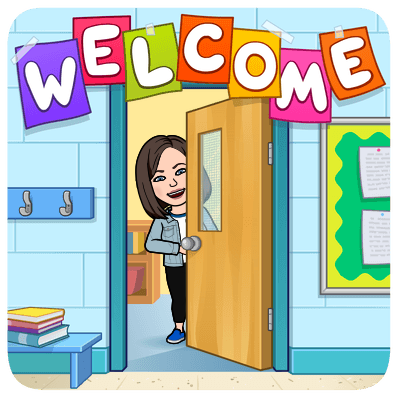 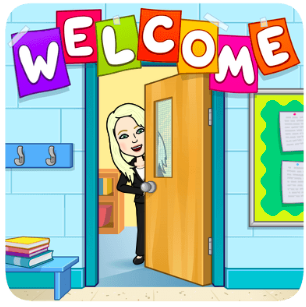 WELCOME TO THE 5 TEAL TEAM!Mrs. Martin, English Language Arts and Social Studies TeacherMrs. McCarthy, Mathematics and Science TeacherDear 5 Teal Students, Welcome! This school year, we know you will develop an excellent team spirit and show pride in your team, and in your work.  Your positive attitude, and active participation, are important for a successful year.  We will work on creating an environment where you feel safe and where a respectful community is our #1 goal. Coming to school with a sense of personal responsibility will allow you to do your best. It’s going to be a great year on 5 Teal ☺A Few Friendly Reminders:Please wear your team color, TEAL, on the first day of school. All 5th graders will gather in the Gym and find the teachers holding signs that say “5 Teal.” It will be helpful if you know which homeroom you are in: Mrs. McCarthy room 329Mrs. Martin room 327 If you don’t know your homeroom, NO WORRIES! We have a list and will let you know 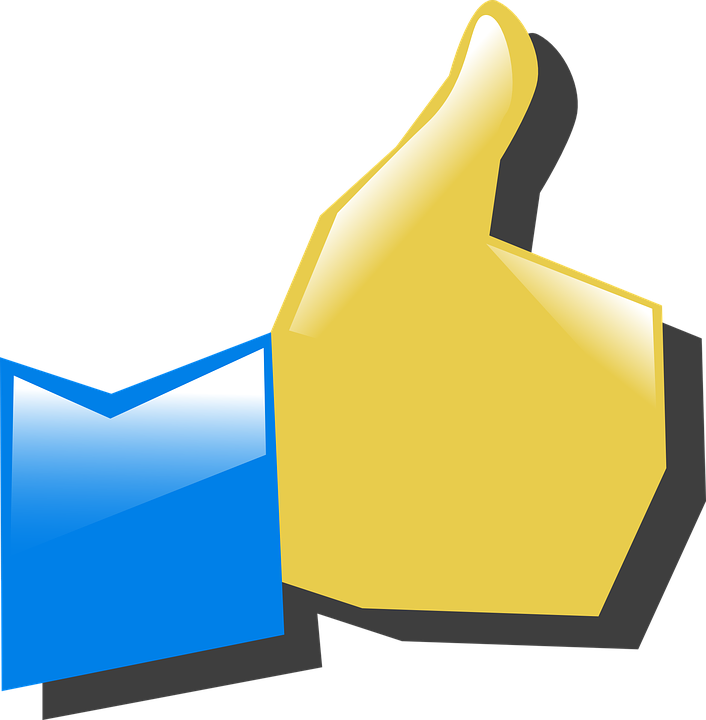 Please bring a SSR (sustained silent reading) book to school on your first day. Every day at Sherwood during dismissal the whole school participates in silent reading. Don’t forget to bring a good book!Finally, below you will find a list of school supplies. Please do your best to have these supplies during the first day of school.We are looking forward to meeting everyone on Wednesday, September 1st! Sincerely, Mrs. McCarthy - vmccarthy@shrewsbury.k12.ma.usMrs. Martin - memartin@shrewsbury.k12.ma.us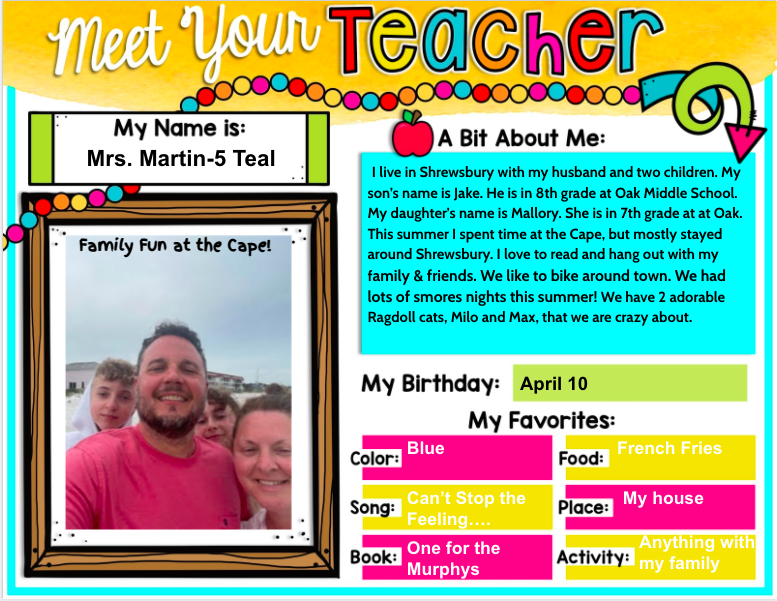 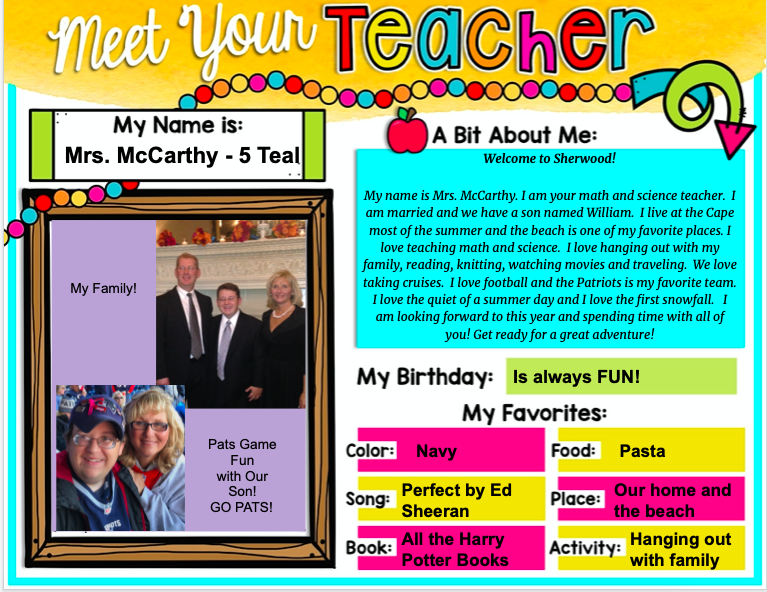 5 Teal Supply List 2021-2022        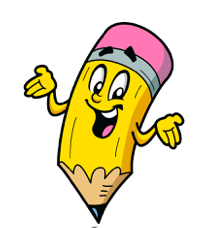 When you return to school on SEPTEMBER 1st we ask that you have the following materials with you:QuantityItem√11½  inch 3 – ring binder (Color – Black) and a pack of 8 dividers for Math and Science  (please NO zipper binders – these do not fit in the desks)1pack of lined paper, with holes for binder4sturdy two pocket folders; 1 yellow, 1 red, 1 blue, 1 purple (Math/Sci)2Sturdy two pocket folders; Any colors (ELA/SS)2glue sticks1box of pencils 2Black Sharpies (fine or ultra- fine point)1Package of multi-color highlighters1small handheld pencil sharpener1stylus for the iPad1earbuds to use with iPad that can be kept in pencil case1package of red pens2boxes of colored pencils1soft zippered pencil pouch 1pair of scissors1box of tissues1roll of paper towels 1Box of gallon ziplock bagsOptional donations:  Hand sanitizer, Greenworks cleaning wipes 